SUPPLEMENTARY MATERIALSSupplementary Table 1. Mixed-effects Poisson regression of completed C.difficile orders to assess interaction of facility with the study intervention NOTE. HUP, Hospital of the University of Pennsylvania; PPMC, Penn Presbyterian Medical Center; PAH, Pennsylvania Hospital; CCH, Chester County Hospital; PMPH, Penn Medicine Princeton Health. Hospital unit included as a random effect. All other covariates included as fixed effects.Supplementary Table 2. Mixed-effects Poisson regression of completed C.difficile orders limited to hospitals where patients are cohorted by service line (HUP, PPMC, PAH)NOTE: Hospital unit included as a random effect. All other covariates included as fixed effects.Supplementary Figure 1. C.difficile Testing Pathway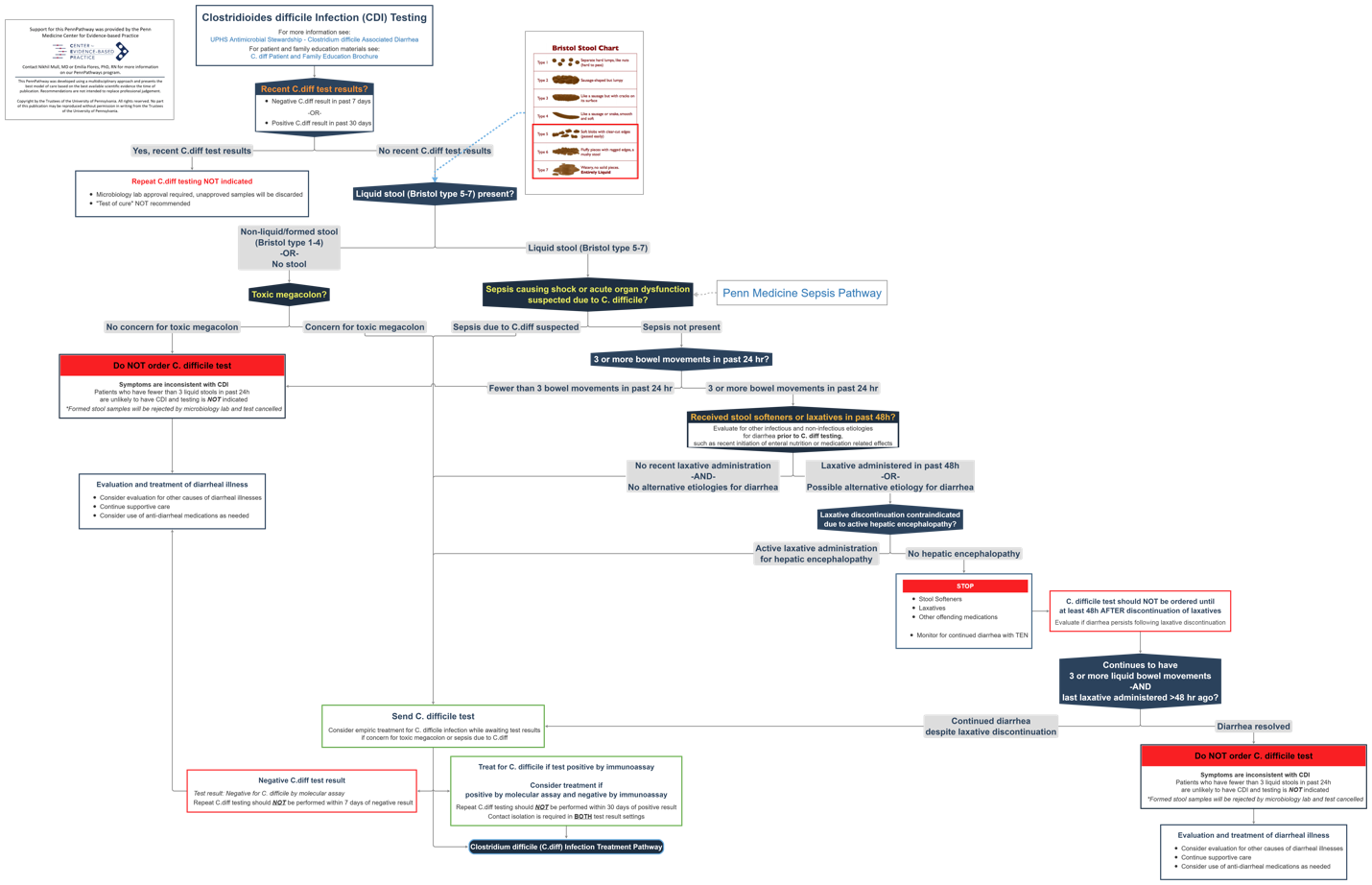 Supplementary Figure 2. Dynamic Order Panel A: Guidance for Recent C.difficile Testing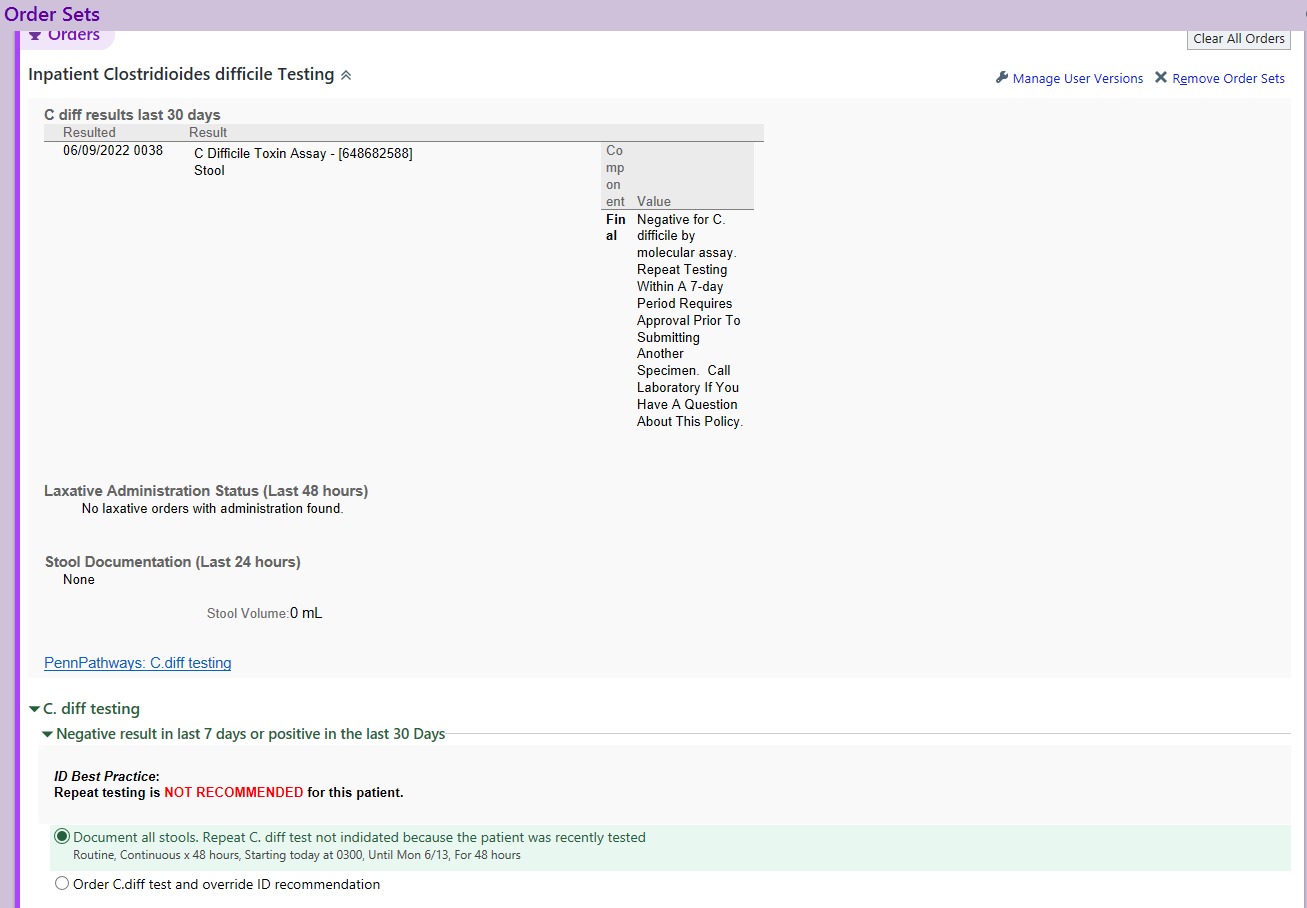 Supplementary Figure 3. Dynamic Order Panel B: Guidance for Recent Laxative Administration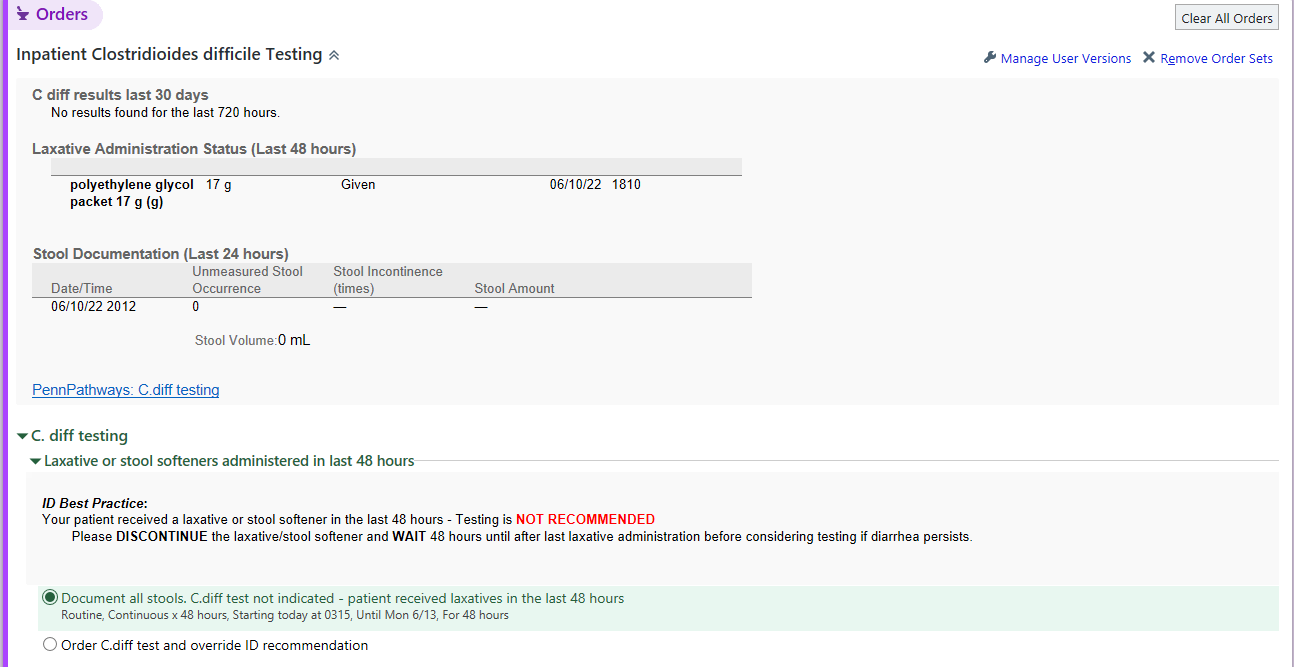 Supplementary Figure 4.  Dynamic Order Panel C: Guidance for Inadequate Stool Documentation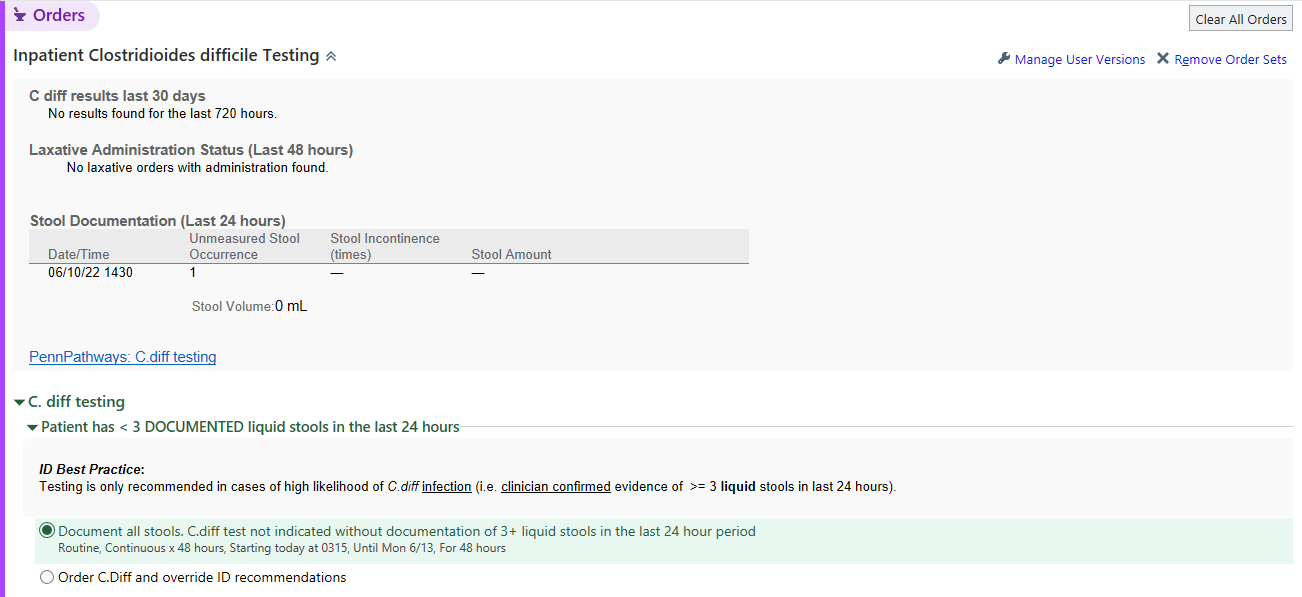 Supplementary Figure 5. Dynamic Order Panel: All Testing Criteria for Testing Fulfilled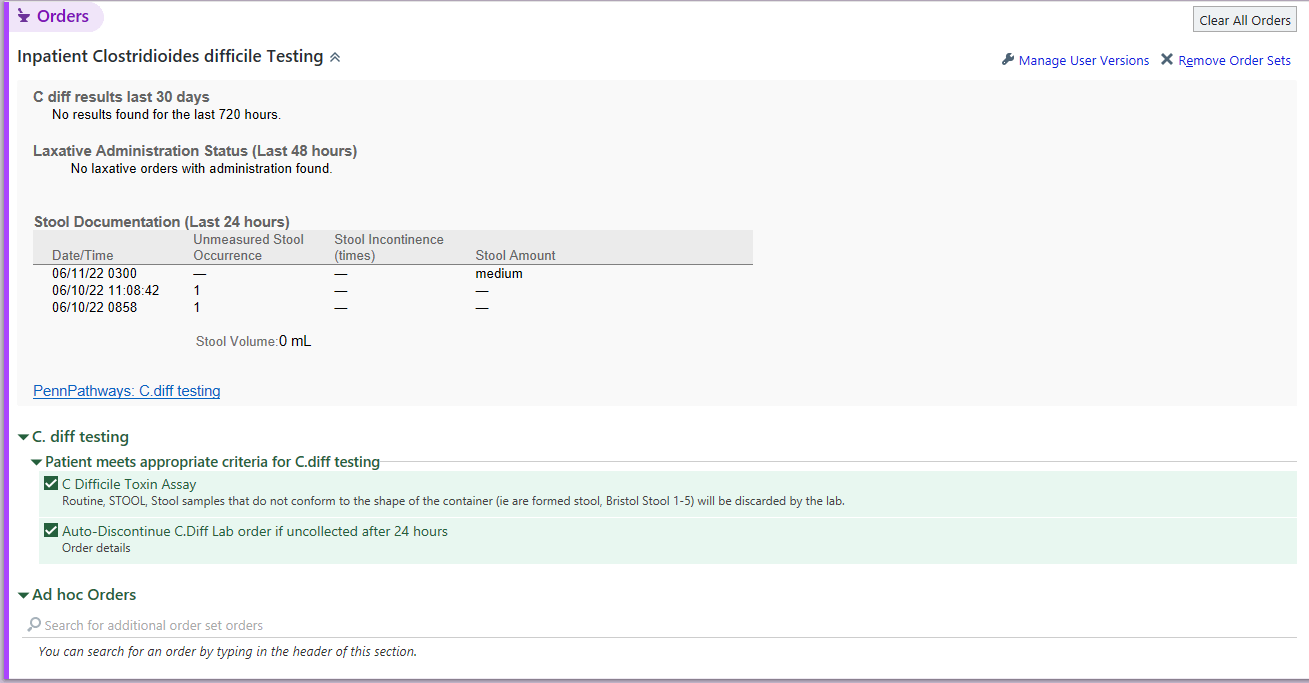 VariableMultivariable IRR (95% CI)P-ValueIntervention0.84 (0.79 – 0.89)<0.001Facility     HUP     PPMC     PAH     CCH     PMPH1 (reference)0.60 (0.42 – 0.85)0.58 (0.41 -0.81)0.83 (0.62-1.12)0.47 (0.31 -0.71)0.0040.0020.23<0.001Interaction (Intervention & Facility)Interaction (Intervention & Facility)Interaction (Intervention & Facility)     HUP     PPMC     PAH     CCH     PMPH1 (reference)0.96 (0.84 – 1.10)1.10 (0.95 -1.26)0.85 (0.73 -0.89)0.78 (0.68 – 0.88)0.550.200.02<0.001VariableMultivariable IRR (95% CI)P-ValueIntervention0.82 (0.75 – 0.90)<0.001Service line     Medicine     Oncology     Cardiovascular     Surgery     Women’s Health1 (reference)1.60 (1.03 -2.47)0.80 (0.53 – 1.21)0.63 (0.42 – 0.94)0.31 (0.11 – 0.88)0.0370.290.0240.028Interaction (Intervention & Service Line)Interaction (Intervention & Service Line)Interaction (Intervention & Service Line)     Medicine     Oncology     Cardiovascular     Surgery     Women’s Health1 (reference)0.99 (0.84 – 1.17)1.05 (0.84 – 1.17)1.03 (0.91 -1.17)0.92 (0.84 -1.02)0.920.430.680.13